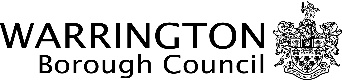 Early Years Pupil Premium – Eligibility CheckDear Parent/CarerWe are pleased to advise from April 2015, some children aged three or four may be eligible to benefit from the Early Years Pupil Premium.  The funding available is worth up to £300 per child per year and will be paid directly to your child’s provider for the purpose of improving the quality of early education for your child and ensuring that they are given the best start towards educational achievement (please note this funding will not be offset against your childcare fees).In order to identify those children who may attract the funding, the Local Authority will need to confirm eligibility by carrying out a simple check.  Families who receive one or more of the benefits listed below (within the declaration), are likely to be eligible to the Early Years Pupil Premium, which the Provider will receive to enhance your child’s early education experience.   To be completed and signed by the parent/carer who receives the qualifying benefit:CHILDREN YOU ARE CLAIMING FOR – only include children who are in the nursery classDECLARATION OF ENTITLEMENT – Please read the following carefully before signing.The local authority will use the information you have provided to confirm that you are in receipt of one of the listed benefits (below) by checking out of work benefit data provided by HMRC and DWP. We would like your consent to make this check.I currently receive one or more of the following benefitsChild Tax Credit and do not receive Working Tax credit and my annual income is less than £16,190Income SupportIncome-based Job Seekers Allowance or Income-related Employment and Support AllowanceThe Guarantee element of Pension CreditSupport under Part VI of the Immigration and Asylum Act 1999Working Tax Credit ‘run on’ which is paid for 4 weeks after Working Tax Credit stopsUniversal Credit I understand that the local authority will only use the information I have provided to establish eligibility for Early Years Pupil Premium, which will be claimed by the Provider to improve the quality of early education for my child/children. I am free to withdraw my consent so that my details are not used in future. (Whether you use this scheme or not the benefits you are  currently receiving will not be affected).Completed forms must be returned to your Provider by Monday 7 September 2015.  The Provider will then forward the information to the Local Authority so that the eligibility check can be completed.  TitleFirst NameFirst NameFirst NameFirst NameFirst NameFirst NameFirst NameLast NameLast NameLast NameLast NameLast NameLast NameLast NameLast NameLast NameDate of  birthDate of  birthDate of  birthDate of  birthDate of  birthDate of  birthNational Insurance Number (NI)National Insurance Number (NI)National Asylum Support Services reference number (NASS)First NameLast NameM/FDate ofBirthName of Provider RelationshipTo claimantSignature of  claimant:Date:                  /         /